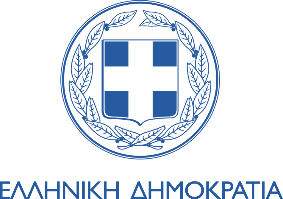 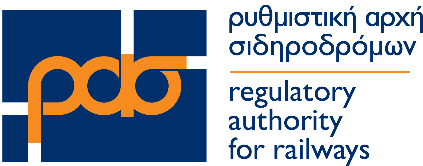 ΥΠΟΔΕΙΓΜΑ ΑΡΧΕΙΟΥ ΥΠΟΒΟΛΗΣ ΘΕΜΑΤΩΝ ΕΞΕΤΑΣΗΣ ΠΡΑΚΤΙΚΟΥ ΜΕΡΟΥΣ ΓΙΑ ΤΗΝ ΑΠΟΚΤΗΣΗ ΑΔΕΙΑΣ ΜΗΧΑΝΟΔΗΓΟΥΑ.	ΕΡΩΤΗΣΕΙΣ / ΕΝΤΟΛΕΣ ΠΟΥ ΑΦΟΡΟΥΝ ΣΤΗ ΣΤΑΤΙΚΗ ΕΚΠΑΙΔΕΥΣΗ ΓΙΑ ΤΟ ΑΝΩΤΕΡΩ ΤΡΟΧΑΙΟ ΥΛΙΚΟΟΝΟΜΑΤΕΠΩΝΥΜΟ ΕΚΠΑΙΔΕΥΤΗΑΝΔΡΙΤΣΟΣ ΜΙΛΤΙΑΔΗΣΚΩΔ. ΜΗΤΡΩΟΥ190089ΕΙΔΟΣ ΕΚΠΑΙΔΕΥΣΗΣ ΠΡΑΚΤΙΚΗ - ΣΤΑΤΙΚΗ ΠΡΑΚΤΙΚΗ – ΠΟΡΕΙΑΤΥΠΟΣ ΤΡΟΧΑΙΟΥ ΥΛΙΚΟΥADtranz DE2000ΕΡΩΤΗΣΗ / ΕΝΤΟΛΗ 1 : Ποιες οι ενέργειες για να τεθεί ΕΝΤΟΣ η προθέρμανση και ποια η τάση λειτουργίας της;ΑΠΑΝΤΗΣΗ 1 :Θέτουμε τον ρευματοδότη εξωτερικής πηγής ΕΝΤΟΣΔιακόπτης εξωτερικής παροχής ΕΝΤΟΣΔιακόπτης ικριώματος προθέρμανσης 63S01 ΕΝΤΟΣΈλεγχος ασφαλειών στο κουτί του προθερμαντήρα.Η τάση λειτουργίας της προθέρμανσης είναι 440V.ΕΡΩΤΗΣΗ / ΕΝΤΟΛΗ 2 :Ποιες οι ενέργειες εκκίνησης ψυχρού Δ/Κ;ΑΠΑΝΤΗΣΗ 2 :Σπάζουμε τον μολυβδοσφραγισμένο διακόπτη ψυχράς εκκίνησης 20 S 01 στο χώρο του BSGΕκκινούμε το Δ/Κ με τον διακόπτη του αντίστοιχου Δ/Κ στην τράπεζα οδήγησης και μάλιστα αυτόν που βρίσκεται πιο κοντά στην θερμοκρασία των 40 °C.ΕΡΩΤΗΣΗ / ΕΝΤΟΛΗ 3 :Πώς ελέγχουμε την πληρότητα των πυροσβεστήρων στο αυτόματο σύστημα πυρόσβεσης;ΑΠΑΝΤΗΣΗ 3 :Απο το πειράκι κάτω από το στόμιο του πυροσβεστήρα (πρέπει να είναι μέσα).ΕΡΩΤΗΣΗ / ΕΝΤΟΛΗ 4 :Ποιες οι ενέργειες για την σύνδεση ηλεκτρικής θέρμανσης στο συρμό;ΑΠΑΝΤΗΣΗ 4 :Σβέσεις Δ/ΚΠαράδοση των κλειδιών στον αρμόδιο υπάλληλοΥπόδειγμαΞεκλείδωμα του ρευματοδότη (καπάκι)Τοποθέτηση των ρευματοληπτών, ασφάλισηΥπόδειγμαΠαράδοση των κλειδιών στον μηχανοδηγόΛειτουργία Π/Κ τροφοδότη θέρμανσηςΕΡΩΤΗΣΗ / ΕΝΤΟΛΗ 5 :Σε αυτόματη εκκίνηση, δεν εκκινεί Δ/Κ. Τί μπορεί να συμβαίνει;ΑΠΑΝΤΗΣΗ 5 :Θερμοκρασία περιβάλλοντος κάτω από 20 °C. Απαιτείται εκκίνηση φλόγας.